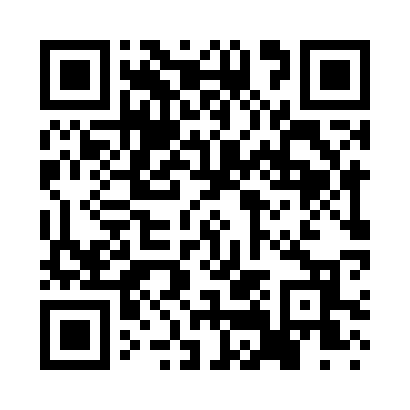 Prayer times for Beards Fork, West Virginia, USAMon 1 Jul 2024 - Wed 31 Jul 2024High Latitude Method: Angle Based RulePrayer Calculation Method: Islamic Society of North AmericaAsar Calculation Method: ShafiPrayer times provided by https://www.salahtimes.comDateDayFajrSunriseDhuhrAsrMaghribIsha1Mon4:346:061:295:238:5210:232Tue4:356:071:295:238:5110:233Wed4:366:071:295:238:5110:234Thu4:366:081:295:248:5110:225Fri4:376:081:305:248:5110:226Sat4:386:091:305:248:5110:227Sun4:396:091:305:248:5010:218Mon4:396:101:305:248:5010:219Tue4:406:111:305:248:5010:2010Wed4:416:111:305:248:4910:1911Thu4:426:121:315:248:4910:1912Fri4:436:131:315:248:4810:1813Sat4:446:131:315:248:4810:1714Sun4:456:141:315:248:4710:1715Mon4:466:151:315:248:4710:1616Tue4:476:151:315:248:4610:1517Wed4:486:161:315:248:4610:1418Thu4:496:171:315:248:4510:1319Fri4:506:181:315:248:4510:1220Sat4:516:181:315:248:4410:1121Sun4:526:191:315:248:4310:1022Mon4:536:201:315:248:4210:0923Tue4:546:211:315:248:4210:0824Wed4:556:221:315:238:4110:0725Thu4:566:221:315:238:4010:0626Fri4:586:231:315:238:3910:0527Sat4:596:241:315:238:3810:0328Sun5:006:251:315:238:3710:0229Mon5:016:261:315:238:3710:0130Tue5:026:271:315:228:3610:0031Wed5:036:271:315:228:359:59